Ålands lagtings beslut om antagande avLandskapslag om ändring av 8 § landskapslagen om fornminnen	I enlighet med lagtingets beslut ändras 8 § 2 mom. landskapslagen (1965:9) om fornminnen sådant det lyder i landskapslagen 2008/42 som följer:8 §- - - - - - - - - - - - - - - - - - - - - - - - - - - - - - - - - - - - - - - - - - - - - - - - - - - -	Landskapsregeringens beslut ska genom offentlig delgivning publiceras på berörd kommuns elektroniska anslagstavla enligt vad som föreskrivs i förvaltningslagen (2008:9) för landskapet Åland. Vid behov kan landskapsregeringens beslut anslås på lämplig plats i närheten av fornlämningen. En kopia av beslutet ska skickas till polismyndigheten.__________________	Denna lag träder i kraft den__________________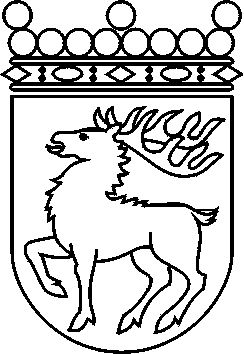 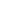 Ålands lagtingBESLUT LTB 64/2017BESLUT LTB 64/2017DatumÄrende2017-08-28LF 26/2016-2017	Mariehamn den 28 augusti 2017	Mariehamn den 28 augusti 2017Johan Ehn  talmanJohan Ehn  talmanVeronica Thörnroos vicetalmanViveka Eriksson  vicetalman